3.3.63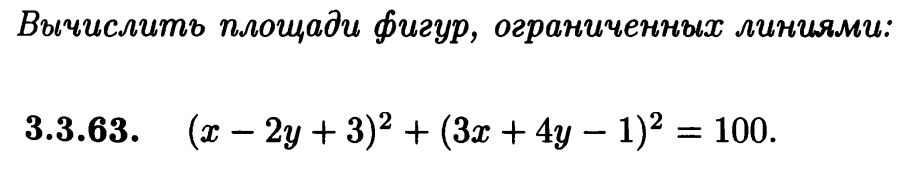 4.2.2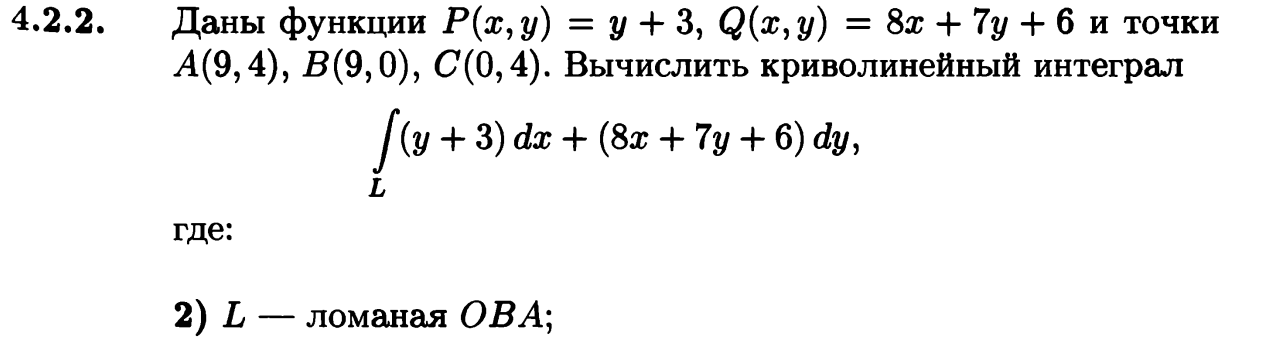 3.3.100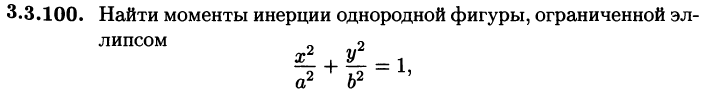 